MEDICAL WASTE MANAGEMENT PLAN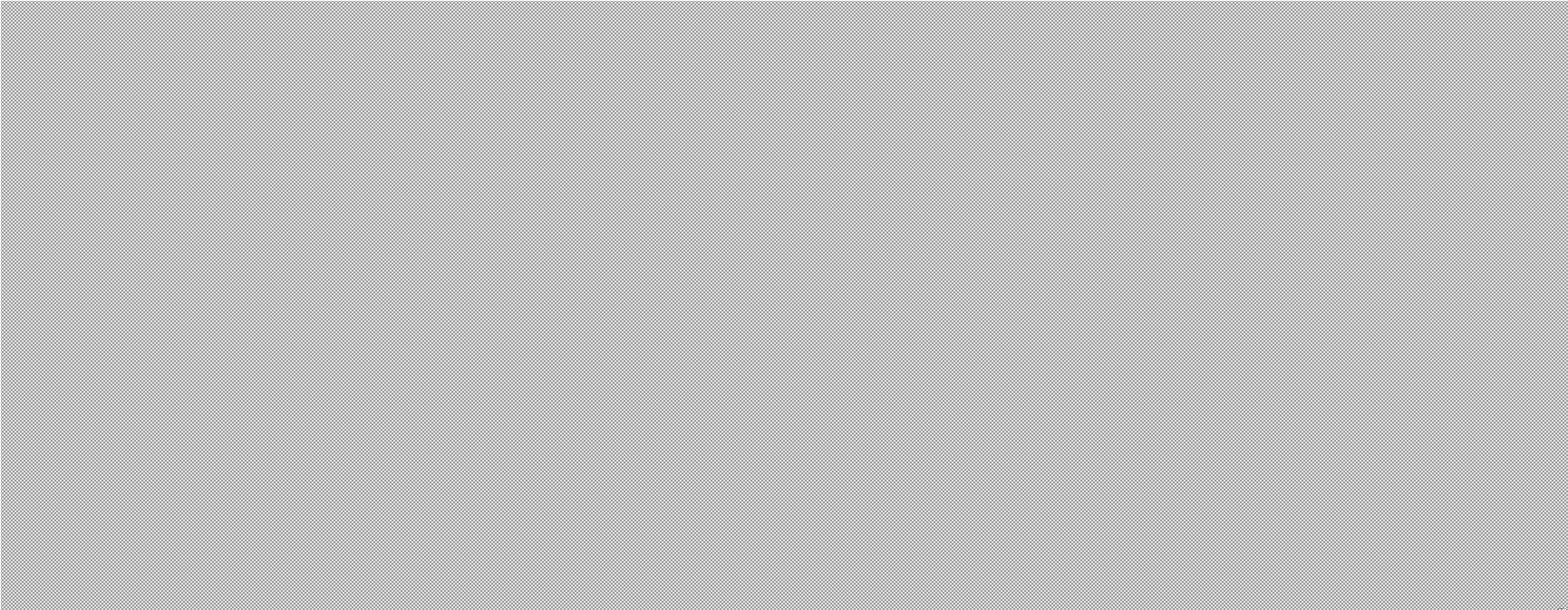 SECTION I.	TYPES OF MEDICAL WASTE GENERATED (Check all that apply):Biohazardous waste, including:	Regulated/biomedical/clinical waste - material from the medical treatment of a human or animal suspected of being infected with a contagious pathogen; material from biomedical research; waste suspected of contamination with a highly communicable diseaseLaboratory waste - specimen or microbiological cultures; stocks of infectious agents; live and attenuated vaccines and culture mediumsBlood or blood products - fluid human blood and blood products; containers or equipment containing human blood that is fluidInfectious waste - material contaminated with excretion, exudates or secretions from humans or animals isolated due to a highly communicable diseaseSharps - hypodermic needles, hypodermic needles with syringes, blades, needles with attached tubing, acupuncture needles, root canal files, broken glass items used in health care such as Pasteur pipettes and blood vials contaminated with biohazardous wastePharmaceutical waste - any prescription or over-the-counter medication which has no value (excludes material sent to a reverse distributer)Pathology waste - human body parts; human or animal surgery specimen that may be contaminated with infectious agents; surgery specimen or tissues that have been fixed in formaldehyde or another fixativeTrace chemotherapeutic waste - waste that is contaminated through contact with chemotherapeutic agents, including, but not limited to, gloves, disposable gowns, towels, and intravenous solution bags and attached tubing that are emptyOther -SECTION II.	TYPE OF FACILITYThis facility is classified as a:Small Quantity Generator (less than 200 pounds per month)Small Quantity Generator with Onsite Treatment of Medical WasteLarge Quantity Generator (more than 200 pounds per month)Large Quantity Generator with Onsite Treatment of Medical WasteThe estimated quantity of medical waste generated (including sharps waste) by this facility on a monthly basis is 	 pounds.Describe the method of handling, containment, collection, and storage of each type of medical waste within your facility.Describe the use of any disinfection procedures used in your facility for treatment or cleaning of reusable medical waste receptacles and medical waste spills.Describe the accumulation area(s) used for the storage of medical waste.Treatment (Check all that apply):The facility employs a method on-site treatment (i.e. autoclave, incineration, steam sterilization) for medical waste. Enclosed are the operating procedures for the equipment.The facility uses a hazardous waste hauler to haul medical waste to an offsite treatment facility.Hauler Name: 	Address: 	City/State/Zip: 	Phone: 	Offsite Treatment Facility: 	Describe the training program for use of treatment equipment at the facility:Describe the closure plan for the termination of treatment at the facility:SECTION III.	EMERGENCY DISPOSALIn the case of an emergency, such as equipment breakdown on the part of the registered hauler or natural disaster, medical waste will be (check one)Stored for up to seven days on the premises. Sufficient storage space is available in:SECTION III.	EMERGENCY DISPOSAL, CONT.The following alternate registered medical waste hauler will be utilized:Name: 	Address: 	City/State/Zip: 	In the event of an emergency or natural disaster, contact the Sacramento Environmental Management Department at 916-875-8550 or the 24 hr. Communication Center 916-875-5000.SECTION IV.	CATEGORIZING PHARMACEUTICALSDescribe the steps taken to categorize and properly dispose of the pharmaceutical wastes generated at the facility, specifically, how the facility will separate pharmaceuticals classified by the federal Drug Enforcement Agency (DEA) as “controlled substances” from the medical waste stream:The following hazardous waste hauler will be utilized to haul pharmaceutical waste:Name: 	Address: 	City/State/Zip: 	I HEREBY CERTIFY THAT TO THE BEST OF MY KNOWLEDGE AND BELIEF, THE STATEMENTS MADE HEREIN ARE TRUE AND CORRECT.SIGNATURE	PRINT NAME	 DATE 	/	/	W:\SOLID WASTE\MEDICAL WASTE\PERMIT APPLICATION FORMS\MEDICAL WASTE MGMT PLAN 2015.DOCCITY:PHONE: 	NAME OF AUTHORIZED REPRESENTATIVE:NAME OF AUTHORIZED REPRESENTATIVE:PHONE: 	CONTACT PERSON FOR MEDICAL WASTE MANAGEMENT:CONTACT PERSON FOR MEDICAL WASTE MANAGEMENT:PHONE: 	